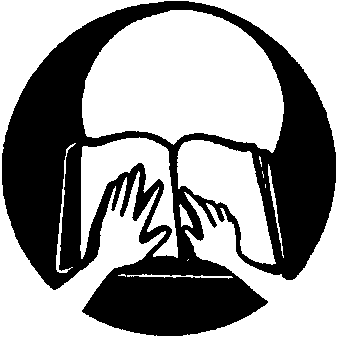 ZAVOD ZA SLEPO IN SLABOVIDNO MLADINO LJUBLJANALangusova ulica 81000 LJUBLJANAtelefon: +386 (01) 2442-750fax:	  +386 (01) 2442-777								    Številka: 27/4-2015									Ljubljana, 13. 1. 2015Pozdravljena dijakinja, dijak!Vabimo te na drugo srečanje za srednješolce na temoBEREM KNJIGE 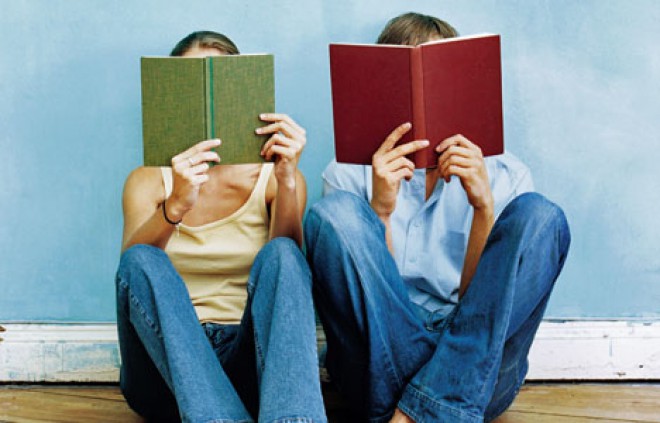 TEMATSKA DELAVNICA ZA SREDNJEŠOLCE 	bo 5. in 6. februarja 2015 v Zavodu za slepo in slabovidno mladino Ljubljana, Langusova ulica 8, LjubljanaBranje knjig, učbenikov in druge literature je nadvse pomembna dejavnost, ki jo vsakodnevno uporabljamo pri učenju, prav tako pa tudi v prostem času, ko nas branje zanimivih zgodb ponese v skrivnostni svet domišljije. Osebe z okvaro vida imate pri branju nemalo težav – uporabljati morate prilagojene tehnike branja in posebne pripomočke. Še največji problem pa vam pogosto predstavlja dostopnost do gradiv v ustrezni obliki, saj je prilagojenih knjig za slepe oz. slabovidne komaj kaj. Na delavnici bomo zato spoznavali možnosti dostopa do knjig oz. literature. Seznanili se bomo z značilnostmi branja oseb z okvarami vida, spoznali možnosti prilagajanja gradiv in kako lahko tudi slepi oz. slabovidni dostopate do knjig za branje. Obiskali bomo izjemno pridobitev - novo in prostorno Knjižnico slepih in slabovidnih v Ljubljani, katere cilj je zagotavljanje dostopa do publikacij vsem slepim in slabovidnim. Aktivnemu ogledu knjižnice bomo namenili petkovo dopoldne; spoznali boste Daisy knjige, imeli boste tudi možnost vpisa v knjižnico. V četrtkovem poznem popoldnevu pa bomo obiskali Mestno gledališče ljubljansko. Igralci nam bodo izvedli bralno uprizoritev dramskega besedila iz vašega učnega načrta. Dramske uprizoritve so posebej pripravljene za osebe, ki zaradi okvare vida ne morejo uživati v vizualni dimenziji gledališča.Prosimo, da svojo udeležbo potrdite najkasneje do ponedeljka, 2. 2. 2015, in sicer:na elektronski naslov: tatjana.murn@guest.arnes.si alipisno na naslov: Zavod za slepo in slabovidno mladino Ljubljana, Langusova ulica 8, 1000 LjubljanaProgram delavnice in prijavnica je tudi na spletni strani Zavoda.Za gledališko predstavo potrebujete 3 EUR, ki jih imejte s seboj.Vodja delavnice:							Ravnateljica:         Tatjana Murn  						     Katjuša KoprivnikarPrilogi:program delavniceprijavnicae-mail: zavod@zssm.si ; Zakladni podračun: 01100-6030689853 pri UJP LjubljanaIDENTIFIKACIJSKA ŠT.: SI94559899; MATIČNA ŠTEVILKA: 5051134, spletna stran: www.zssm.siZAVOD ZA SLEPO IN SLABOVIDNO MLADINO LJUBLJANA Langusova ulica 81000 LJUBLJANAtelefon: +386 (01) 2442-750fax:	  +386 (01) 2442-777Program delavnice Četrtek, 5. 2. 2015* Udeleženci, prinesite s seboj kakšne družabne igre, lahko tudi glasbo. Petek, 6. 2. 2015* Za delavnico sproščanja prinesite udobna športna oblačila ZAVOD ZA SLEPO IN SLABOVIDNO MLADINO LJUBLJANA          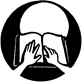 Langusova ulica 81000 LJUBLJANAtelefon: +386 (01) 2442-750fax:	  +386 (01) 2442-777PRIJAVNICA NA DELAVNICOPODATKI O UDELEŽENCU / -KI:Prijavnico pošljite koordinatorju programa, torej na – tatjana.murn@guest.arnes.si  ali po pošti na naslov Zavoda za slepo in slabovidno mladino, Langusova ulica 8, 1000 Ljubljana.Podpis starša: _________________________________* Dovoljujem uporabo svojih osebnih podatkov pri vodenju evidenc in obdelavi podatkov v skladu z veljavnim Zakonom o varstvu osebnih podatkov. Podatki se zbirajo zaradi izdaje potrdila.ČasDejavnostIzvajalci15.00 - 15.30Zbor udeležencev  in  seznanitev  s programomMurn, Pajk, Jeraša15.30 - 16.15Branje oseb z okvaro vida in dostopnost do gradiv Murn16.15 – 17.00Odhod v Mestno gledališče ljubljansko (MGL)Murn, Pajk, Jeraša, Lukan17.00 - 18.45 Bralna uprizoritev v MGLObisk predstave: Henrik Ibsen Nora ali Hiša lutkIgralci MGL19.00 - 20.00Večerja 20.00 – 22.30Pogovor in družabne igre, izkušnje iz mednarodnega tabora ICCZoran PoplašenPajk, Murn, Jeraša22.30 - 23.00Urejanje pred spanjem, nočni počitekNočni vzgojiteljČasDejavnostIzvajalci7.00 - 7.30Jutranje bujenje, urejanjeVzgojitelj 7.30 - 8.00ZajtrkDijaki Zavoda8.00 - 9.00Orientacija po Ljubljani –  lokacija Narodne in univerzitetne knjižnice in Knjižnice slepih in slabovidnih (KSS)Murn, Pajk, Jeraša, Lukan9.00 - 9.30KSS – predstavitev knjižniceKSS9.30 – 10.00KSS – ogled prostorov in oddelkovKSS10.00 – 11.00KSS - Predstavitev Daisy knjig in ostalega knjižničnega gradivaKSS11.00 – 11.45Povratek v ZavodMurn, Pajk, Jeraša, Lukan12.00 – 13.15Tehnike sproščanja po napornem branju *Anja Pečaver13.30 – 14.30 Kosilo14.30 – 15.00 Evalvacija in zaključek, odhod domovMurn, PajkNaslov delavnice:BEREM KNJIGEBEREM KNJIGEDatum izvedbe programa:5. – 6. 2. 2015Koordinator programa:Tatjana Murntatjana.murn@guest.arnes.si Ime in priimek: *Datum rojstva: *Ime in priimek enega od staršev: *Telefon: *Elektronski naslov*:Označite ustrezno: *sem slabovidensem slepNočitev v Zavodu (ustrezno označite): DANEBivam vZavoduPosebnosti (vpišite npr. pridem kasneje, gibalna oviranost, odidem prej, jemljem zdravila (katera, kdaj, kdo mi jih da ...), alergije ...):Kraj, datum: Podpis udeleženca: